Protocole du Test 6 minutes marche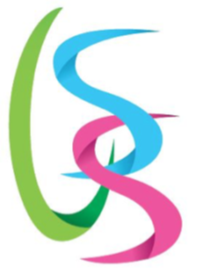 IndicationsAvant et à la fin, du test des 6 minutes marche, faire remplir l’échelle de BorgTerrain plat, couloir ou circulaire (bien choisir le terrain : voir et être vu de tous).En ligne droite, balises tous les 25 mètres.Chronomètres (toujours en prévoir 1 ou 2 de « secours »).1 cardio fréquencemètre par personne.Vêtements amples.Chaussures adaptées à une marche aisée.2) ButMARCHER aussi vite et régulièrement que possible pendant 6 mn, pour parcourir la plus grande distance possible.Recueillir la fréquence cardiaque de repos avant le passage du test.Enregistrer les fréquences cardiaques toutes les minutes jusqu’à 6 minutes, puis les fréquences cardiaques de récupération (sans arrêter le chronomètre) aux 7ème, 8ème, 9ème et 10ème min.A la fin des 6 min, le sujet s’arrête et la distance parcourue est notée et le niveau de dyspnée est enregistré (échelle de Borg). Reporter sur le livret de pratique dans le cadre « dyspnée ». Le niveau de fatigue des jambes est aussi évalué sur une échelle de 1 à 10.Il est PERMIS de :ralentirs’arrêterse reposer le temps nécessairereprendre la marche dès que possible Il est recommandé de :Ne pas marcher à côté du testéNe pas parler pendant la marcheFaire marcher à vitesse constanteDonner des indications sur le temps écoulé3) CALCUL DE LA DISTANCE THEORIQUE PREDICTIVEEquation de référence chez le sujet sain (Troosters et Al, 1999) :LA DISTANCE PREDICTIVE (DISTANCEPRED) est égale à :218 + (5,14 x Taille) – (5,32 x Age) – (1,80 x Poids) + (51,31 x Sexe)D en mètres ; T en cm ; Age en années ; Poids en Kg ; Sexe : homme 1, femme 0.ECHELLE DE BORG : estimation de la gêne respiratoireEn début et fin du test de 6 min marcheDe 10 à 8 : essoufflement extrême, hyperventilation, impossibilité de réponse.De 8 à 5 : essoufflement important ; la personne peut répondre par phrases très courtes ou monosyllabes. La respiration buccale est obligatoire.De 5 à 3 : respiration nasale et buccale ; conversation hachée.De 3 à 1 : aisance respiratoire autorisant une conversation normale, non hachée et une respiration nasale. Il atteste d’un travail en parfaite aérobie certes mais ne permet pas de savoir si l’exercice est d’intensité est suffisante.10Gêne maximale que je peux supporter9Gêne encore plus importante8Gêne très très importante7Gêne très importante6Gêne importante5Gêne assez importante4Gêne modérée3Légère gêne2Gêne minime1Gêne très légère0,5Gêne très très légère0 Je ne sens rien